Health and movement science Stage 6 (Year 11) – Core 1 – sample assessment task notification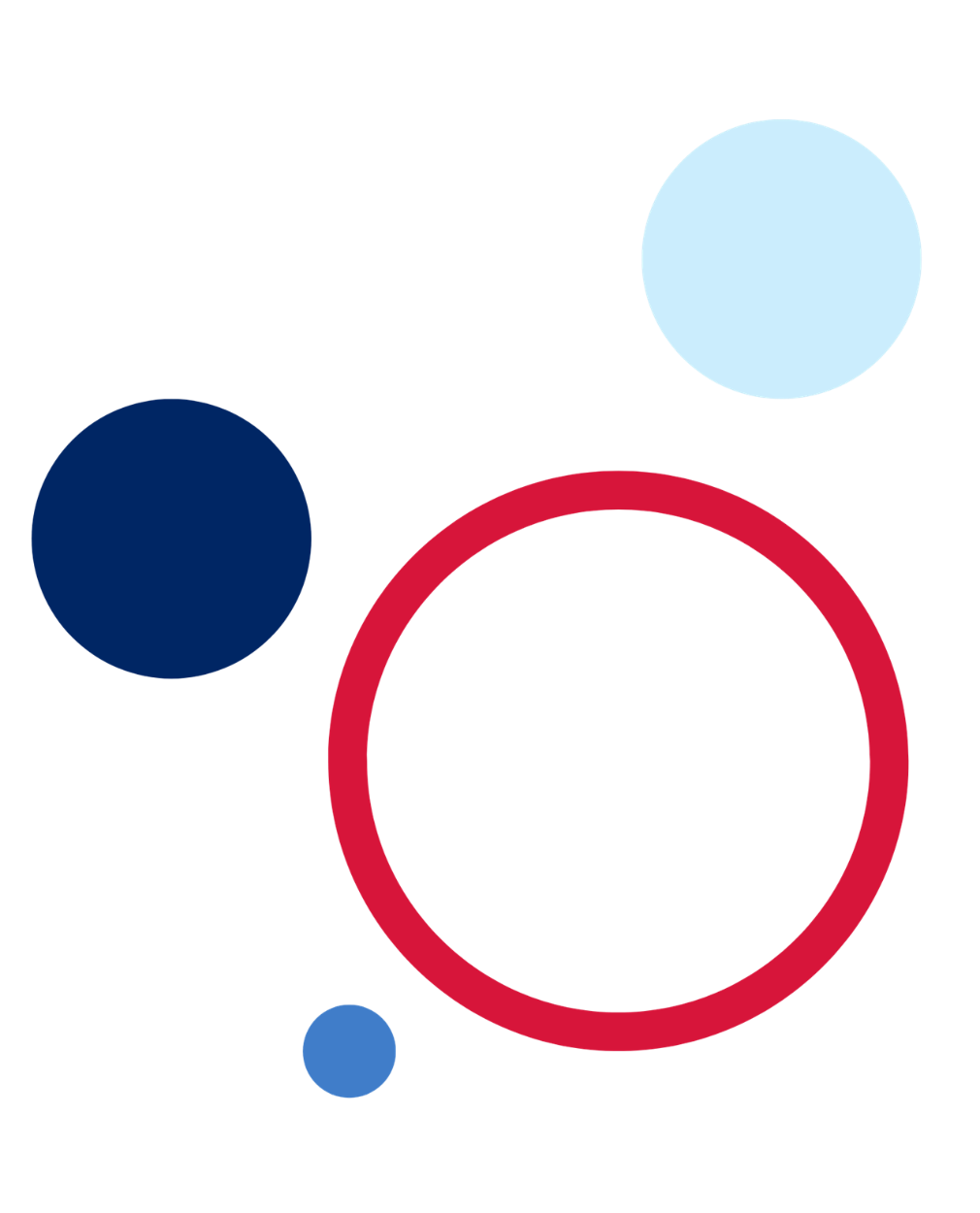 This resource has been designed to support teachers by providing a range of tasks based on syllabus content and can be modified to suit individual school contexts and procedures as required.Submission detailsOn completing the task, students will submit:a community health profile of young people infographic (5 marks)a project proposal that builds a partnership between a youth advisory group and a business, organisation or local council. This can be written or verbal (for example, a speech or podcast, multimodal presentation or video presentation) (15 marks)an extended response (5 marks).Task descriptionType of task: creating partnerships within the local community to solve current health issues for young people.Outcomes:analyses methods and resources to improve and advocate for the health of young Australians HM-11-02Creative thinking: generates new ideas that are meaningful and relevant to health and movement contexts HM-11-08Problem-solving: proposes and evaluates solutions to health and movement issues HM-11-09Content: Year 11 Core 1 – Health for individuals and communitiesWeighting: 30%Lead-in activities for the taskIn class, complete the following activities to lead into the assessment task.Access the Projects – Sustainable Development Goals Australia website.Review the project case studies:Childfund Pass It BackIt’s Our Place – Bellambi5000 Meals ProgramBuilding & Protecting Mental HealthCreating A Safer Online World For Young Australians.Identify the health issue each project is targeting. How does it do this?Explain how the project is actively working towards meeting the Sustainable Development Goals (SDGs).Discuss who and how the projects are targeting members of the local community to improve the health issue.For the project to be successful, a partnership has been created to provide resources, run the project and meet the needs of the target group.Identify who the partners are for each of the projects above.What resources are they providing?What are the benefits of creating a partnership between the target group or representative of the target group, and the business, non-government organisation or local council? Read about why SDGs are important for business.Based on your case study, outline what makes a partnership effective.Share answers as a class to develop a shared understanding of the projects, the benefits of partnerships and the characteristics of a successful partnership.The taskA community health profile is essential in producing evidence-based information to plan for, implement, promote, advocate for and evaluate the health of young people within a local geographical area.Part 1 – infographicAccess reliable sources to create an infographic that presents a visual representation of a community health profile of young people in your local geographic area or a local geographic area of your choice (negotiated with your teacher). The infographic should:identify the local geographic area and create a full demographic profileuse local government statistics or data from the Australian Institute of Health and Welfare or the Australian Bureau of Statistics to include evidence of the health trends and prevalence of health issues for young people in the local geographic areacompare local geographic data and trends to national or state data for young people.Part 2 – project proposalAdopt the role of the leader of a youth advocacy group representing all young people in your local geographic area. The aim of the group is to recognise the needs of young people and create partnerships within the local area to actively work towards the 17 Sustainable Development Goals (SDGs) provided by the United Nations. These partnerships work towards a better and more sustainable future for everyone.From the research gathered in the previous activity, identify a prevalent health issue for young people in the geographic area.Develop a project proposal that builds a partnership between the youth advisory group you represent in the local geographic area and a business, organisation or local council to target ONE health issue from the community health profile of young people. The project proposal should:identify a partner (business, organisation or local council) in the local area. Using information from the SDG Business Hub, explain why the partnership would improve awareness of the health issue to target the SDGs at a local levelinclude evidence of the prevalent health issue, current support services for the issue, young people’s perceptions of the issue and young people’s perceptions of the current support services availablepropose a detailed action plan that could be implemented with the partner to improve and/or raise awareness of the issue, including when this action will take place, contact name and numbers and resources that would be needed to implement the planassess how this action plan could reduce barriers to identify, support and empower young people in the local geographic areacommunicate measures of success of the partnership to meet the SDGs targets and indicators.Part 3 – extended response questionEvaluate the success of the partnership and project proposal if adopted and implemented by other communities (global, national or local), using specific examples to justify your response (5 marks).Marking guidelinesTable 1 – Part 1 infographic marking guidelinesTable 2 – Part 2A project proposal marking guidelinesTable 3 – Part 2B project proposal marking guidelinesTable  – Part 3 extended response marking guidelinesStudent support materialThe following material could be used to support students to complete the task.Part 1HealthStats NSWPrimary Health Network  Health Planning Reports & Profiles.Part 2SDG Business HubUnited Nations The 17 Sustainable Development Goals, targets and indicatorsA beginner's guide to the SDGsProjects – Sustainable Development Goals AustraliaThe Goals – Sustainable Development Goals AustraliaThe Lazy Person's guide to Saving the World – United Nations Sustainable Development GoalsBringing Data to Life: SDG human impact stories from across the globe – United Nations Sustainable Development GoalsPart 3A Glossary of Key Words – NSW Education Standards AuthoritySupport and alignmentResource evaluation and support: all curriculum resources are prepared through a rigorous process. Resources are periodically reviewed as part of our ongoing evaluation plan to ensure currency, relevance and effectiveness. For additional support or advice contact the PDHPE curriculum team by emailing PDHPEcurriculum@det.nsw.edu.au.Alignment to system priorities and/or needs: School Excellence Policy, School Success ModelAlignment to the School Excellence Framework: this resource supports the School Excellence Framework element of assessment (formative assessment, summative assessment, student engagement).Alignment to Australian Professional Teaching Standards: this resource supports teachers to address Australian Professional Teaching Standards 5.1.2, 5.4.2.Consulted with: PDHPE Community of LearnersNSW Syllabus: Health and Movement Science 11–12 Syllabus Syllabus outcomes: HM-11-02, HM-11-08, HM-11-09Author: PDHPE Curriculum TeamPublisher: State of NSW, Department of EducationResource: Assessment task notificationRelated resources: further resources to support Health and movement science Stage 6 can be found on the Planning, programming and assessing PDHPE 11-12 curriculum webpage and the HSC hub.Professional learning: relevant professional learning is available on the PDHPE statewide staffroom.Universal Design for Learning: Curriculum planning for every student in every classroom. Support the diverse learning needs of students using inclusive teaching and learning strategies.Creation date: 14 August 2023Rights: © State of New South Wales, Department of Education.ReferencesThis resource contains NSW Curriculum and syllabus content. The NSW Curriculum is developed by the NSW Education Standards Authority. This content is prepared by NESA for and on behalf of the Crown in right of the State of New South Wales. The material is protected by Crown copyright.Please refer to the NESA Copyright Disclaimer for more information https://educationstandards.nsw.edu.au/wps/portal/nesa/mini-footer/copyright.NESA holds the only official and up-to-date versions of the NSW Curriculum and syllabus documents. Please visit the NSW Education Standards Authority (NESA) website https://educationstandards.nsw.edu.au/ and the NSW Curriculum website https://curriculum.nsw.edu.au/home.Health and Movement Science 11–12 Syllabus © NSW Education Standards Authority (NESA) for and on behalf of the Crown in right of the State of New South Wales, 2023.© State of New South Wales (Department of Education), 2023The copyright material published in this resource is subject to the Copyright Act 1968 (Cth) and is owned by the NSW Department of Education or, where indicated, by a party other than the NSW Department of Education (third-party material).Copyright material available in this resource and owned by the NSW Department of Education is licensed under a Creative Commons Attribution 4.0 International (CC BY 4.0) license.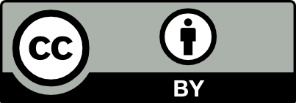 This license allows you to share and adapt the material for any purpose, even commercially.Attribution should be given to © State of New South Wales (Department of Education), 2023.Material in this resource not available under a Creative Commons license:the NSW Department of Education logo, other logos and trademark-protected materialmaterial owned by a third party that has been reproduced with permission. You will need to obtain permission from the third party to reuse its material.Links to third-party material and websitesPlease note that the provided (reading/viewing material/list/links/texts) are a suggestion only and implies no endorsement, by the New South Wales Department of Education, of any author, publisher, or book title. School principals and teachers are best placed to assess the suitability of resources that would complement the curriculum and reflect the needs and interests of their students.If you use the links provided in this document to access a third-party's website, you acknowledge that the terms of use, including licence terms set out on the third-party's website apply to the use which may be made of the materials on that third-party website or where permitted by the Copyright Act 1968 (Cth). The department accepts no responsibility for content on third-party websites.MarkMarking guideline descriptors5An engaging and detailed collection of imagery, data visualisations, for example, pie charts and bar graphs with minimal text that gives an easy-to-understand representation of:the chosen local area and its demographicsthe health trends and prevalence of health issues for young people in the local geographic areaa comparison between the local geographic data and trends of national or state data for young people.The data within the infographic has been collected and referenced from a variety of reliable and credible sources.4–3A collection of imagery, data visualisations, for example, pie charts and bar graphs, with minimal text that is a representation of, or part of a representation of:the chosen local area and its demographicsthe health trends and prevalence of health issues for young people in the local geographic areaa comparison between the local geographic data and trends of national or state data for young people.The data within the infographic has been collected and referenced from a reliable and credible source.2–1A representation or misrepresentation of:the chosen local area and its demographicshealth issue(s) for young peoplea comparison between the local geographic data and trends of national or state data for young people.Unclear if the data within the infographic has been collected from a variety of reliable and credible sources.MarkMarking guideline descriptors3Makes evident one health issue and the current support for the issue for young people in the local areaProvides a clear understanding of perceptions of the issue and the current supports available for young people in the local areaProvides relevant examples2–1Identifies one health issue and the current support for the issue for young people in the local areaProvides a perception(s) of the issue and the current supports available for young people in the local areaMarkMarking guideline descriptors12–11Recognises and names a business, organisation or department within local council to create a successful partnership appropriate to the identified health issueProvides a wide range of reasons the partnership will be effective to improve awareness of the health issue to target the SDGs at a local levelPuts forward a detailed action plan that demonstrates thorough knowledge of the issue and understanding of how the partnership will target young people to improve awareness of the issue, including when or where this action will take place, contact details and resourcesMakes a valid judgement on how the action plan will reduce barriers for young people, and improve and/or raise awareness of the health issue to target the SDGs at a local levelMakes clear the relationship between the action plan, how success will be measured, and the SDG targets and indicatorsCommunicates a high-level response using relevant health terminology10–9Recognises and names a business, organisation or department within local council to create a successful partnership appropriate to the identified health issueProvides a range of reasons the partnership will be successful to improve and/or raise awareness of the health issue to target the SDGs at a local levelPuts forward an action plan that demonstrates thorough knowledge of the issue and understanding of how the partnership will improve and/or raise awareness of the issue, including when or where this action will take place, contact details and resourcesMakes a judgement on how the action plan will reduce barriers for young people to improve and/or raise awareness of the health issue to target the SDGs at a local levelMakes clear the relationship between the action plan, how success will be measured, and the SDG targets and indicatorsCommunicates a clear and logical response using relevant health terminology8–6Recognises and names a business, organisation or department within local council to create a successful partnership appropriate to the identified health issueProvides reasons the partnership will be successful to improve and/or raise awareness of the health issue to target the SDGs at a local levelPuts forward an action plan that demonstrates some knowledge of the issue and how the partnership will improve and/or raise awareness of the issue. May include all or some of the following: when or where this action will take place, contact details and resourcesAttempts to link the action plan to reducing barriers for young people to improve and/or raise awareness of the health issueDemonstrates a relationship between the action plan, how success will be measured and/or the SDG targets and indicatorsCommunicates a logical response using relevant health terminology5–4Recognises and names a business, organisation or department within local council appropriate to the identified health issueDescribes the business, organisation or department within local councilDescribes how an idea could improve and/or raise awareness of the issue but lacks crucial detailsAttempts to link the action plan to reducing barriers for young peopleUses vague measurements of success3–2Students demonstrate one or more of the following criteria:Recognises and names a business, organisation or department within local council appropriate to the identified health issue Describes the business, organisation or department within local council Describes how an idea could improve and/or raise awareness of the issue but lacks crucial details Attempts to link the action plan to reducing barriers for young people Uses vague measurements of success1Demonstrates limited knowledge of health issues and/or partnerships within the communityMarkMarking guideline descriptors5Demonstrates thorough knowledge about the importance of the partnership within the community to actively work towards the SDGsMakes valid judgements on how successful the partnership would be if adopted by other communitiesProvides a range of relevant examples to justify their positionCommunicates ideas in an organised manner using appropriate terminology4–3Demonstrates sound knowledge about the importance of the partnership within the community to actively work towards the SDGsMakes a judgement, or attempts to make judgements, on how successful the partnership would be if adopted by other communitiesProvides relevant example(s) to justify their position2–1Demonstrates a relationship between partnerships and the community and/or success if adopted by other communities and/or SDGs